MÉDICOS ESPECIALISTAS - DUBAIEstamos seleccionando Especialistas en Medicina para hospitales internacionales privados en Dubai(Ginecología, Medicina Intensiva, cirugía plástica)  Requisitos:Licenciatura en medicina por una universidad por una universidad española.Especialidad vía MIR.Imprescindible nivel de inglés alto. C1, C2. Acreditable con un examen de inglés (TOELF o IELTS)Nacionalidad española.Experiencia de 1 a 4 años como Especialista.Ofrecemos:Salario mensual neto: 9.000 €Contrato por tres años, renovable.Viaje de incorporación y un viaje de ida y vuelta al año (incluye familiares) Treinta días naturales de vacaciones + 9 festivos.48 horas semanales en seis días (jornada continua) + guardias localizadas.Alojamiento pagado durante toda la estancia o 2.000€ extra en concepto de gastos de alquiler. Seguros médico y de responsabilidad civil.Interesados por favor enviar CV a:javiermadrid@pharmarecs.com 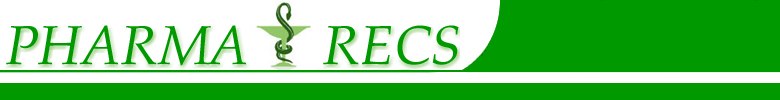 